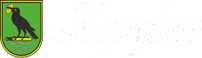 GRAD LEPOGLAVAJ A V N I  P O Z I VZA SAVJETOVANJE SA ZAINTERESIRANOM JAVNOŠĆU U POSTUPKU DONOŠENJAOdluke o prihvaćanju uvjeta iz Odluke kojom se utvrđuju uvjeti i način preuzimanja podataka o dohocima i primicima iz Evidencije o dohocima i primicima (sustav EDIP) Nacrt akta na koji se savjetovanje odnosi: Odluka o prihvaćanju uvjeta iz Odluke kojom se utvrđuju uvjeti i način preuzimanja podataka o dohocima i primicima iz Evidencije o dohocima i primicima (sustav EDIP) Razlozi donošenja akta:Odredbe članka 6. stavak 1. Odluke kojom se utvrđuju uvjeti i način preuzimanja podataka o dohocima i primicima iz Evidencije o dohocima i primicima („Narodne novine“ broj 20/17 i 62/17),Ciljevi provođenja savjetovanja:Upoznavanje javnosti sa odredbama Odluka o prihvaćanju uvjeta iz Odluke kojom se utvrđuju uvjeti i način preuzimanja podataka o dohocima i primicima iz Evidencije o dohocima i primicima (sustav EDIP) te mogućnost dostave primjedbi i komentaraRok za završetak savjetovanja (za dostavu primjedbi i prijedloga i komentara):zaključno do 15. lipnja 2018. godine do 10,00 satiNačin podnošenja primjedbi, prijedloga i komentara:Cjelovitim popunjavanjem obrasca za sudjelovanje u savjetovanju sa zainteresiranom javnošću (objavljen uz poziv na savjetovanje na Internet stranicama Grada Lepoglave www.lepoglava.hr )Adresa za podnošenje prijedloga:poštom: Grad Lepoglava, Antuna Mihanovića 12, 42250 Lepoglava, s naznakom „Savjetovanje sa zainteresiranom javnošću – ''Odluka o prihvaćanju uvjeta iz Odluke kojom se utvrđuju uvjeti i način preuzimanja podataka o dohocima i primicima iz Evidencije o dohocima i primicima (sustav EDIP) ''ili na email: maja.poje@lepoglava.hrSukladno odredbi članka 11. Zakona o pravu na pristup informacijama („Narodne novine“ broj 25/13 i 85/15) po isteku roka za dostavu mišljenja i prijedloga izradit će se i objaviti izvješće o savjetovanju sa zainteresiranom javnošću, koje sadrži zaprimljene prijedloge i primjedbe te očitovanja s razlozima za neprihvaćanje pojedinih prijedloga i primjedbi. Izvješće će se objaviti na službenim Internet stranicama grada Lepoglave www.lepoglava.hr. Sukladno odredbi članka 11. Zakona o pravu na pristup informacijama („Narodne novine“ broj 25/13 i 85/15) po isteku roka za dostavu mišljenja i prijedloga izradit će se i objaviti izvješće o savjetovanju sa zainteresiranom javnošću, koje sadrži zaprimljene prijedloge i primjedbe te očitovanja s razlozima za neprihvaćanje pojedinih prijedloga i primjedbi. Izvješće će se objaviti na službenim Internet stranicama grada Lepoglave www.lepoglava.hr. 